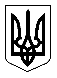 УкраїнаМЕНСЬКА МІСЬКА  РАДАМенського району Чернігівської області(тридцять восьма сесія сьомого скликання )РІШЕННЯ25 лютого 2020 року	№ 92Про затвердження проектів землеустрою щодо відведення земельних ділянок у власність за межами населених пунктів Стольненського старостинського округу Менської об’єднаної територіальної громади (судові рішення)Розглянувши звернення громадян Стегно В.Г., відповідно до рішення Чернігівського окружного адміністративного суду від 13.02.2020 року, Богдан Т.С., відповідно до рішення Чернігівського окружного адміністративного суду від 21.02.2020 року, Бойкачова А.М., відповідно до рішення Чернігівського окружного адміністративного суду від 17.02.2020 року, Моргуна А.Г., відповідно до рішення Чернігівського окружного адміністративного суду від 24.02.2020 року, Супрун Г.Г, відповідно до рішення Чернігівського окружного адміністративного суду від 13.02.2020 року, Бредюка С.Г., відповідно до рішення Чернігівського окружного адміністративного суду від 17.02.2020 року, Полового С.І., відповідно до рішення Чернігівського окружного адміністративного суду від 17.02.2020 року, Базиленко Г.В., відповідно до рішення Чернігівського окружного адміністративного суду від 12.02.2020 року, Пасічника К.В., відповідно до рішення Чернігівського окружного адміністративного суду від 21.02.2020 року, Дяченко М.Д., відповідно до рішення Чернігівського окружного адміністративного суду від 13.02.2020 року, Зінченка С.В., відповідно до рішення Чернігівського окружного адміністративного суду від 18.02.2020 року, Бредюк Т.А., відповідно до рішення Чернігівського окружного адміністративного суду від 24.02.2020 року, Стеченка С.Г., відповідно до рішення Чернігівського окружного адміністративного суду від 29.01.2020 року, щодо затвердження проектів землеустрою та передачі земельних ділянок для ведення особистого селянського господарства у власність, керуючись ст. 26 Закону України „Про місцеве самоврядування в Україні” та ст.ст. 12, 116, 118, 121, 126 Земельного кодексу України, Законом України «Про землеустрій» Менська міська рада В И Р І Ш И Л А :Затвердити проекти землеустрою щодо відведення земельних ділянок по передачі у приватну власність для ведення особистого селянського господарствагр. Стегно Валентині Григорівні площею 2,0000 га, кадастровий № 7423088500:07:000:0171, за межами с. Стольне,гр. Богдан Тетяні Станіславівні площею 2,0000 га, кадастровий № 7423088500:07:000:0177, за межами с. Стольне,гр. Бойкачову Андрію Миколайовичу площею 2,0000 га, кадастровий № 7423088500:07:000:0190, за межами с. Стольне,гр. Моргуну Андрію Григоровичу площею 2,0000 га, кадастровий № 7423088500:07:000:0169, за межами с. Стольне,гр. Супрун Ганні Григорівні площею 1,4378 га, кадастровий № 7423088500:07:000:0160, за межами с. Стольне,гр. Бредюку Сергію Григоровичу площею 2,0000 га, кадастровий № 7423088500:07:000:0176, за межами с. Стольне,гр. Половому Сергію Івановичу площею 2,0000 га, кадастровий № 7423088500:07:000:0165, за межами с. Стольне,гр. Базиленко Ганні Вікторівні площею 2,0000 га, кадастровий № 7423088500:07:000:0159, за межами с. Стольне,гр. Пасічнику Костянтину Володимировичу площею 2,0000 га, кадастровий № 7423088500:08:000:0192, за межами с. Лазарівка,гр. Дяченко Марії Дмитрівні площею 2,0000 га, кадастровий № 7423088500:07:000:0198, за межами с. Стольне,гр. Зінченку Станіславу Валентиновичу площею 2,0000 га, кадастровий № 7423088500:07:000:0218, за межами с. Стольне,гр. Бредюк Тетяні Анатоліївні площею 2,0000 га, кадастровий № 7423088500:07:000:0207, за межами с. Стольне,гр. Стеченко Сергію Григоровичу площею 2,0000 га, кадастровий № 7423088500:08:000:0210, за межами с. Лазарівка.Передати у приватну власність земельні ділянки, для ведення особистого селянського господарствагр. Стегно Валентині Григорівні площею 2,0000 га, кадастровий № 7423088500:07:000:0171, за межами с. Стольне,гр. Богдан Тетяні Станіславівні площею 2,0000 га, кадастровий № 7423088500:07:000:0177, за межами с. Стольне,гр. Бойкачову Андрію Миколайовичу площею 2,0000 га, кадастровий № 7423088500:07:000:0190, за межами с. Стольне,гр. Моргуну Андрію Григоровичу площею 2,0000 га, кадастровий № 7423088500:07:000:0169, за межами с. Стольне,гр. Супрун Ганні Григорівні площею 1,4378 га, кадастровий № 7423088500:07:000:0160, за межами с. Стольне,гр. Бредюку Сергію Григоровичу площею 2,0000 га, кадастровий № 7423088500:07:000:0176, за межами с. Стольне,гр. Половому Сергію Івановичу площею 2,0000 га, кадастровий № 7423088500:07:000:0165, за межами с. Стольне,гр. Базиленко Ганні Вікторівні площею 2,0000 га, кадастровий № 7423088500:07:000:0159, за межами с. Стольне,гр. Пасічнику Костянтину Володимировичу площею 2,0000 га, кадастровий № 7423088500:08:000:0192, за межами с. Лазарівка,гр. Дяченко Марії Дмитрівні площею 2,0000 га, кадастровий № 7423088500:07:000:0198, за межами с. Стольне,гр. Зінченку Станіславу Валентиновичу площею 2,0000 га, кадастровий № 7423088500:07:000:0218, за межами с. Стольне,гр. Бредюк Тетяні Анатоліївні площею 2,0000 га, кадастровий № 7423088500:07:000:0207, за межами с. Стольне,гр. Стеченко Сергію Григоровичу площею 2,0000 га, кадастровий № 7423088500:08:000:0210, за межами с. Лазарівка.Контроль за виконанням рішення покласти на постійну комісію з питань містобудування, будівництва, земельних відносин та охорони природи, згідно до регламенту роботи Менської міської ради сьомого скликання та на заступника міського голови з питань діяльності виконкому Гайдукевича М.В.Міський голова	Г.А. Примаков